ほいくえんではおともだち　たくさんつくってくださいね。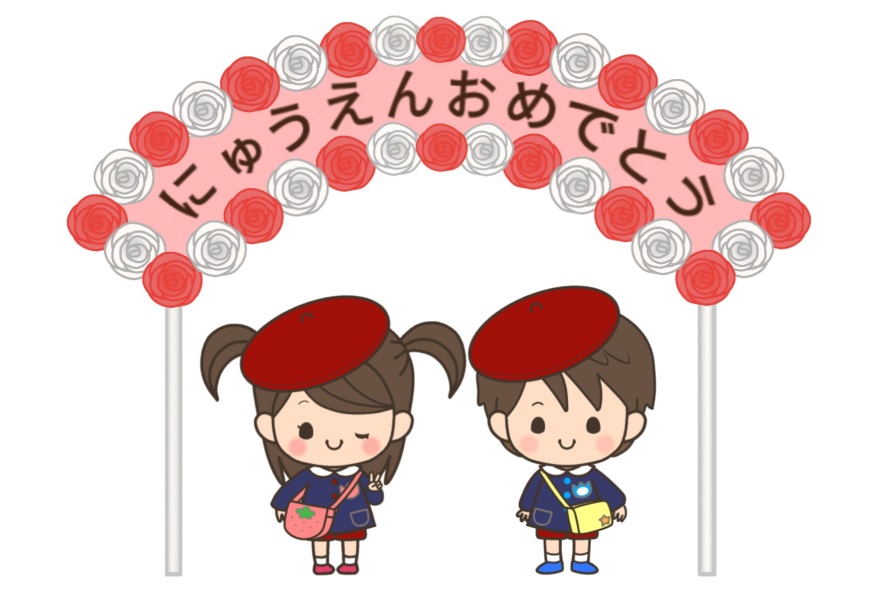 まいにち　たのしいことが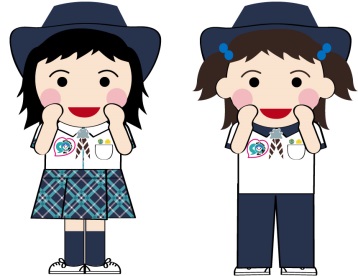 たくさんありますようにおいのりしています。　ガールスカウト宮城県連盟　　第　　団　団委員長　　　平成２９年４月　　日